Vertragliche Vereinbarung mit AnmeldeformularSchul- und familienergänzende TagesstrukturenSchuljahr 2023/2024Anmeldeschluss 17. Juni 2023Vertragliche Vereinbarung mit AnmeldeformularSchul- und familienergänzende Tagesstrukturen Schuljahr 2023/2024Personalien des KindesName, Vorname	     	Stufe	 Primarstufe    KindergartenGeburtsdatum	     	Klasse	     Adresse, Ort	     	Klassenlehrperson	     Mutter des Kindes		Vater des KindesName, Vorname	     	Name, Vorname	     Adresse, Ort	     	Adresse, Ort	     Tel./Handy	     	Tel./Handy	     Tel. Geschäft	     	Tel. Geschäft	     E-Mailadresse	     	E-Mailadresse	     Erziehungsberechtigte Personen (Sorgerecht)Vater	Mutter	 beide	Rechnungsempfänger:      Regelung des Schulweges 	Das Kind geht selbstständig nach Hause. 	Das Kind kann von folgenden Personen abgeholt werden:       	Die Betreuerinnen der Tagesstrukturen müssen von den Erziehungsberechtigten vorgehend darüberschriftlich informiert werden.	Das Kind fährt mit dem Schulbus nach Hause. (nur in Zusammenhang mit einer offiziellen Fahrt möglich, ansonsten sind die Eltern der HW, HM und Berg für den Transport verantwortlich)NotfallFalls die Eltern nicht erreichbar sind, ist im Notfall folgende Person zu informieren:Name, Vorname, Adresse, Ort, Tel.Wichtige Informationen über das KindHinweise auf chronische Krankheiten, Allergien, MedikamentenabgabeHinweise auf Lebensmittel-Unverträglichkeiten, VegetarierHinweise auf besondere Verhaltensweisen, etc.Wir melden unser Kind für folgende Elemente an:MontagBetreuungselement I 	(Ankunftszeit 07.00 – 08.00 Uhr) 	Betreuungselement II 	(Mittagsverpflegung, Ruhezeit/Bewegungszeit) 	Betreuungselement III 	(Nachmittagsbetreuung 13.30 – 15.15 Uhr) 	Betreuungselement IV 	(Nachmittagsbetreuung 15.15 – 18.00 Uhr) 	DienstagBetreuungselement I 	(Ankunftszeit 07.00 – 08.00 Uhr) 	Betreuungselement II 	(Mittagsverpflegung, Ruhezeit/Bewegungszeit) 	Betreuungselement III 	(Nachmittagsbetreuung 13.30 – 15.15 Uhr)	Betreuungselement IV 	(Nachmittagsbetreuung 15.15 – 18.00 Uhr)	MittwochBetreuungselement I 	(Ankunftszeit 07.00 – 08.00 Uhr) 	Betreuungselement II 	(Mittagsverpflegung, Ruhezeit/Bewegungszeit) 	Betreuungselement III 	(Nachmittagsbetreuung 13.30 – 15.15 Uhr) 	Betreuungselement IV 	(Nachmittagsbetreuung 15.15 – 18.00 Uhr) 	
DonnerstagBetreuungselement I 	(Ankunftszeit 07.00 – 08.00 Uhr) 	Betreuungselement II 	(Mittagsverpflegung, Ruhezeit/Bewegungszeit) 	Betreuungselement III 	(Nachmittagsbetreuung 13.30 – 15.15 Uhr)	Betreuungselement IV 	(Nachmittagsbetreuung 15.15 – 18.00 Uhr) 	
FreitagBetreuungselement I 	(Ankunftszeit 07.00 – 08.00 Uhr) 	Betreuungselement II 	(Mittagsverpflegung, Ruhezeit/Bewegungszeit) 	Betreuungselement III 	(Nachmittagsbetreuung 13.30 – 15.15 Uhr) 	Betreuungselement IV 	(Nachmittagsbetreuung 15.15 – 18.00 Uhr) 	Bedingungen für die Nutzung der TagesstrukturenAnmeldung
Die Anmeldung ist für das ganze Schuljahr verbindlich. Abmeldungen
Gesuche für Abmeldungen z.B. aufgrund beruflicher Veränderungen sind schriftlich bei der Schulleitung einzureichen. Tarife; Kostenbeteiligung der Erziehungsberechtigten:
Rechnungsstellung/ZahlungsbedingungenDie Rechnungsstellung erfolgt halbjährlich (per 31. Dezember und Ende Schuljahr) gemäss Anmeldung. Zahlbar innert 30 Tagen. Angemeldete jedoch nicht besuchte Elemente werden nicht zurückerstattet. Vorbehalten bleiben längere Absenzen (ab 2 Wochen) infolge Unfall oder Krankheit sowie aufgrund begründeter und von der Schulleitung bewilligter Abmeldung. Die Betreuung kann eingestellt werden, wenn ausstehende Rechnungen nach einmal erfolgter Mahnung nicht beglichen werden.Die Hausaufgabenbetreuung ist im Betreuungselement IV enthalten, sofern das Kind dafür angemeldet ist. Die Hausaufgabenbetreuung ohne Beanspruchung zusätzlicher Leistungen des Betreuungsangebotes ist nicht vom Einkommen abhängig und wird pauschal gemäss Anzahl angemeldeter Stunden pro Woche verrechnet.
Feststellung des massgebenden Einkommens
Massgebend ist die letzte definitive und rechtskräftige Steuerveranlagung zu Beginn des Schuljahres.Das massgebende Einkommen ergibt sich aus dem steuerbaren Einkommen zuzüglich5 % des steuerbaren Vermögens;Abzüge für den effektiven Liegenschaftsunterhalt über dem Pauschalabzug von 10 bzw. 20%. Beiträge an die gebundene Selbstvorsorge (3. Säule), freiwillige Einkäufe in die berufliche Vorsorge (2. Säule) und Beiträge an weitere Alters-, Hinterlassenen- und Invalidenversicherungen sofern sie die Gesamtsumme von Fr. 20‘000 pro Steuerjahr übersteigen.UnterstützungsabzugSind die erziehungsberechtigten Personen nicht verheiratet oder getrennt lebend, so ist das Einkommen der erziehungsberechtigten Person massgebend bei der das Kind lebt. Wenn jedoch im gleichen Haushalt auch die Partnerin oder der Partner des erziehungsberechtigten Elternteils lebt, so wird nach zwei Jahres des gemeinsamen Haushalts im Sinne eines gefestigten Konkubinats die wirtschaftliche Leistungsfähigkeit des ganzen Haushalts berücksichtigt.Bei quellenbesteuerten Personen bildet der Bruttolohn abzüglich 20% die Grundlage für die Rechnungsstellung. Bei Vorliegen der rechtskräftigen Steuerveranlagung werden die provisorisch fakturierten Kostenbeteiligungen rückwirkend für das ganze Schuljahr korrigiert.In Härtefällen entscheidet der Gemeinderat.Verbindlichkeit der vertraglichen Vereinbarung (Anmeldung)Wir bestätigen hiermit, dass wir mit oben stehenden vertraglichen Bedingungen (siehe Seite 1 bis 5 von 9) einverstanden sind und uns die Bestimmungen der Schule Oberkirch (siehe Seite 7, 8 und 9 von 9) bekannt sind. Insbesondere anerkennen wir, dass diese Anmeldung für das ganze Schuljahr verbindlich und kostenpflichtig ist.………………………………	…………………………………………………………………………………………….Ort, Datum	Unterschrift Erziehungsberechtigte (handschriftlich)Definitive Anmeldung bis am 17. Juni 2023 an:
Schule Oberkirch Sekretariat Luzernstrasse 58 6208 OberkirchSchul- und familienergänzenden TagesstrukturenBestimmungenAnmeldung / Vertragliche VereinbarungDie Anmeldung für die Tagesstrukturen und die Hausaufgabenbetreuung erfolgt über die vertragliche Vereinbarung der Gemeinde Oberkirch (Seite 1 bis und mit 6 von 9). Diese muss handschriftlich unterzeichnet beim Sekretariat der Schule Oberkirch, Luzernstrasse 58, 6208 Oberkirch eingereicht werden. Die Anmeldung ist für das ganze Schuljahr verbindlich. Anmeldeschluss ist der 17. Juni des laufenden Schuljahres. Bei unregelmässigen Arbeitszeiten legen die Eltern einen wöchentlichen Grundbedarf fest und melden diesen vertraglich bis 17. Juni des laufenden Schuljahres an. Die definitiven Wochenpläne werden drei Wochen im Voraus beim Sekretariat eingereicht.Neue Anmeldungen während des Schuljahres sind unter Berücksichtigung der vertraglichen Bestimmungen möglich. In besonderen Fällen sind auch kurzfristige Anmeldungen möglich. Die Hausaufgabenbetreuung kann als Teil vom Betreuungselement IV oder als eigenständiges Angebot besucht werden. In beiden Fällen ist eine separate Anmeldung notwendig.Vertragsänderungen Vertragsänderungen sind in ausserordentlichen Situationen während des Schuljahres möglich. Ein schriftliches Gesuch und das Formular Vertragsänderung müssen einen Monat im Voraus zur Bewilligung bei der Schulleitung eingereicht werden. Aus wichtigen Gründen ist ein Rücktritt vom Vertrag möglich. Das Gesuch muss schriftlich mindestens einen Monat im Voraus bei der Schulleitung eingereicht werden. Die Schulleitung entscheidet über die Bewilligung. Gesuche, die sich nachteilig auf die Pensen der Mitarbeitenden auswirken, werden nicht bewilligt. Die Pensen werden aufgrund der Anmeldungen anfangs Schuljahres festgelegt und können nicht kurzfristig herabgesetzt werden.Angemeldete Kinder können im Notfall auch weitere Angebote im Rahmen des festgelegten Pensums der Betreuungspersonen besuchen. Die Anmeldung erfolgt mit dem Formular Vertragsänderung beim Sekretariat.  Bestätigung der Aufnahme in die TagesstrukturenEnde Schuljahr erfolgt eine schriftliche Bestätigung der Aufnahme in die Tagesstrukturen.Bei Unklarheiten nimmt die Schulleitung mit den Eltern Kontakt auf. Informationen zum neuen SchuljahrMit der Bestätigung der Aufnahme erhalten die Eltern auch Angaben zu den Betreuungspersonen und zum Angebot. Bis dahin können Sie sich bei Fragen an die Schulleitung wenden.  RechnungsstellungFür die Festlegung der Tarife entsprechend des massgebenden Einkommens und die Rechnungsstellung ist die Verwaltung der Gemeinde Oberkirch zuständig. Die Rechnungsstellung erfolgt halbjährlich, per 31. Dezember und Ende Schuljahr. Öffnungszeiten Tagesstruktur während der SchulzeitDie Tagesstrukturen werden ab dem ersten Schultag regulär angeboten. Die KG Kinder werden von den Assistentinnen Tagesstrukturen während der ersten Schulwoche abgeholt und in die Tagesstrukturen begleitet. Während den Sommer-, Herbst-, Fasnachts- und Osterferien als auch an allen eidgenössischen und kantonalen Feiertagen sowie an den Brückentagen nach Auffahrt und Fronleichnam findet an der Schule Oberkirch keine Betreuung statt. FrühbetreuungDie Schule bietet von 07.00 bis 08.00 Uhr Frühbetreuung an. Die verantwortliche Person betreut die ankommenden Kinder. Während der Frühbetreuung wird nicht gefrühstückt.  HausaufgabenbetreuungWährend den Schulwochen findet die Hsgbetreuung jeweils am Montag, Dienstag und Donnerstag statt. Während der ersten und letzten Schulwoche und der Projektwoche fällt die Hsgbetreuung aus.  FerienbetreuungDer Verein Kinderbetreuung Region Sursee bietet seit den Sommerferien 2016 für Kinder vom Kindergarten bis Ende 6. Klasse ein Betreuungsangebot während den Sommerferien an. Die Gemeinde Oberkirch unterstützt dieses Betreuungsangebot mit Betreuungsgutscheinen. Die Anmeldeformulare sind auf der Homepage der Gemeinde Oberkirch aufgeschaltet. Weitere Informationen zur Ferienbetreuung finden sie auf der Homepage des Vereins Kinderbetreuung Region Sursee.  Ankunft, Heimkehr und Schülertransport nach den TagesstrukturenDie Ankunfts- und Heimkehrzeit ist nach Absprache mit der Betreuungsperson variabel möglich. Wird ein Kind von Drittpersonen abgeholt, muss das Personal vorher informiert werden. Die Schulbusfahrten werden entsprechend den Stundenplänen festgelegt. Für den Heimweg nach den Tagesstrukturen sind die Eltern verantwortlich, sofern keine offiziellen Schulbusfahrten eingeplant sind. AbmeldungenFür folgende Abmeldungen sind die Eltern gemäss Vorgaben Bestätigungsbrief Tagesstrukturen (Juli laufendes Schuljahr) zuständig:Abmeldung FrühbetreuungAbmeldung vom Mittagstisch und der Nachmittagsbetreuung bis 07.45 Uhr (bei späteren Abmeldungen wird das Mittagessen verrechnet, die Betreuung wird immer in Rechnung gestellt) Abmeldung wegen Schulreisen, Lehrausflügen, Zukunftstag, Sporttag und weiteren KlassenaktivitätenAbmeldung wegen Jokerhalbtagen, Urlaub, Krankheit und TherapienWegen Herbstwanderung, Ski- und Klassenlager werden die Kinder automatisch vom Mittagessen abgemeldet.  Krankheit und UnfallKranke Kinder dürfen die Tagesstrukturen wegen Ansteckungsgefahr nicht besuchen. Das Personal kann den erhöhten Betreuungsbedarf und die Verantwortung für das kranke Kind nicht übernehmen. Erkranken Kinder während des Unterrichts oder der Betreuung sind die Eltern gebeten, sie rasch möglichst abzuholen. Bei einem Unfall werden die Eltern umgehend informiert und die zuständige Lehr- und Betreuungsperson ist berechtigt, mit dem Kind den Schularzt oder die Notfallaufnahme des Spitals aufzusuchen. Versicherung und HaftungGegen Unfall und Krankheit sind die Kinder privat versichert. Im Falle eines Unfalls werden die Behandlungskosten über die Krankenversicherung gedeckt. Bei Sachbeschädigung haften die Eltern bzw. deren Haftpflichtversicherung für den entstandenen Schaden.Für verlorenes oder beschädigtes Privateigentum übernimmt die Schule keine Haftung. Disziplinarmassnahmen In den Tagestrukturen gelten die festgelegten Verhaltensregeln. Halten Lernende diese nicht ein, werden die Erziehungsberichtigten, die Klassenlehrperson und die Schulsozialarbeit frühzeitig von der Betreuungsperson miteinbezogen. In ausserordentlichen Situationen sucht die Schulleitung in Zusammenarbeit mit allen Beteiligten nach Lösungen und Unterstützungsmassnahmen.Bei mehrmaligen Regelverstössen können Lernende von den Tagesstrukturen und der Hausaufgabenbetreuung für eine bestimmte Zeit ausgeschlossen werden.Zusammenarbeit Eltern und Tagesstrukturen Vertrauen zwischen den Erziehungsberechtigten und den Betreuerinnen bilden das Fundament für eine offene und konstruktive Zusammenarbeit und für eine förderliche Betreuung der Lernenden. Ebenfalls sind der gegenseitige Austausch von wichtigen Informationen sowie Offenheit wichtige Bestandteile der Elternarbeit. Gespräche können auf Wunsch der Erziehungsberechtigten oder auf Initiative der Verantwortlichen Betreuung geführt werden. Bei Fragen wenden Sie Sich bitte an die Schulleitung. Ich freue mich, Ihre Kinder im nächsten Schuljahr in den Angeboten der Tagesstrukturen zu begrüssen.Oberkirch, Mai 2023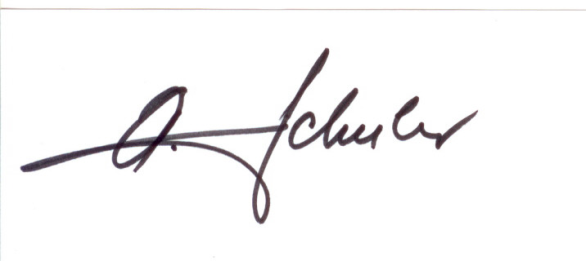 Anneliese SchulerSchulleitungSchule OberkirchTel. 041 925 54 01schulleitung@schule-oberkirch.chmassgebendesElement IElement IIMittagessenElement IIIElement IVTotalEinkommen07.00 - 07.50 12.00 - 13.30 13.30 - 15.1515.15 - 18.00 185 Tagebis 25'000Fr. 0.00Fr. 0.00Fr. 10.00Fr. 0.00Fr. 0.00Fr. 1‘850.00bis 50'000Fr. 0.60Fr. 3.00Fr. 10.00Fr. 3.00Fr. 3.60Fr. 3‘737.00bis 75'000Fr. 1.20Fr. 6.00Fr. 10.00Fr. 6.00Fr. 7.20Fr. 5‘624.00bis 100'000Fr. 1.80Fr. 9.00Fr. 10.00Fr. 9.00Fr. 10.80Fr. 7‘511.00ab 100'001Fr. 2.40Fr. 12.50Fr. 10.00Fr. 12.50Fr. 15.00Fr. 9‘694.00Bestimmungen für die HausaufgabenbetreuungDie verantwortliche Person beaufsichtigt und begleitet die Kinder bei der Arbeit. Sie nimmt Einsicht in das Hausaufgabenbüchlein und kontrolliert, ob alle Hausaufgaben gemäss Eintrag gelöst wurden. Die Kinder bringen die eigenen Schulsachen mit: Hausaufgabenbüchlein, Bücher, Hefte, Etui. Die Hausaufgabenbetreuung ist kein Nachhilfeunterricht. Für Prüfungen muss zu Hause zusätzlich geübt werden.Es gelten die allgemeinen Schulregeln.Bei Störungen oder Arbeitsverweigerung nimmt die verantwortliche Person mit den Eltern und der Klassenlehrperson Kontakt auf. Während der Projektwoche findet keine Hausaufgabenbetreuung statt.Die Hausaufgabenbetreuung ist im Betreuungselement IV enthalten, sofern das Kind dafür angemeldet ist. Die Hausaufgabenbetreuung ohne Beanspruchung zusätzlicher Leistungen der Tagesstrukturen wird pauschal verrechnet.Die Abrechnung erfolgt Ende Schuljahr. Tarife pro SchuljahrDie Anmeldung für die Hausaufgabenbetreuung ist für das ganze Schuljahr verbindlich.Anmeldung für die Hausaufgabenbetreuung 2023/2024Für Lernende der 1. und 2. Klasse gelten folgende Möglichkeiten:  Unser Kind kommt nach Beenden der Hausaufgaben sofort nach Hause. Unser Kind besucht anschliessend die Tagesstrukturen (bei Anmeldung).  Ab der 3. Klasse stehen folgende Varianten zur Verfügung:  Unser Kind kommt nach Beenden der Hausaufgaben sofort nach Hause.  Unser Kind bleibt bis Ende Lektion (16.05 oder 17.00 Uhr) in der Schule. Unser Kind besucht anschliessend die Tagesstrukturen (bei Anmeldung). Verbindlichkeit der Anmeldung
Wir bestätigen hiermit, dass wir mit obgenannten Bedingungen einverstanden sind. Insbesondere anerkennen wir, dass diese Anmeldung für das ganze Schuljahr verbindlich und kostenpflichtig ist.Datum                                                    Unterschrift ErziehungsberechtigteAlle Informationen und Formulare zu den Tagesstrukturen finden Sie unter Schule Oberkirch - Vertrag / Anmeldeformulare (schule-oberkirch.ch) 